Für die Woche vom 11.12.2023 – 15.12.2023+MontagDienstagMittwochDonnerstagBauerneintopfmit Rindswurst und Mehrkornbrötchen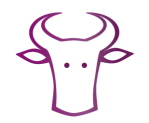 Panierte Fischstäbchen aus Alaska Seelachs mit Rahmspinat und Salzkartoffeln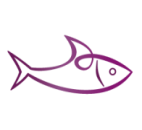 Chicken Nuggets mit Pommes fittes und Tomatenketchup 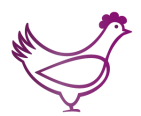 Geflügelfrikadelle, Salzkartoffeln und helle Cremesoße